South Wairarapa District CouncilCommunity and Youth Grant Application FormSubmit to:  grants@swdc.govt.nz before 4 pm, 16 August 2021Organisation detailsFunding CriteriaProject OverviewFinancialsDeclarationsWe agree to comply with requests from an officer or councillor from SWDC for additional information in relation to this application.Statement to comply with the Provisions of the Privacy Act 1993The personal information above is collected and will be held by SWDC for the purpose of considering your application for financial assistance.  You have the right of access to, and correction of, personal information about you, that we hold.AuthorisationI certify that the information provided in this application form is true and correct to the best of my knowledge.I have the authority to make the application on behalf of the organisation.I agree that the necessary documentation listed below is attached to this application. I confirm that we will complete and return a grant accountability form within twelve months of the date the grant is paid out.The organisation will keep receipts and a record of all expenditure for 7 years. Any unspent funds will be returned to SWDC.All expenditure will be accounted for in the Grant Accountability Form.Signatory One					Signatory Two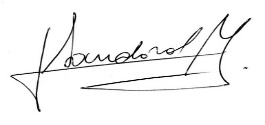 Signed: 						Signed:Full name:	Jorge Sandoval MNZM			Full name:Designation:	 Company Director			Designation:Date: 27 July 2021					Date:Eligibility and CriteriaApplicants should review the eligibility and grant criteria as outlined in the Grants Policy before making an application.  Please return the completed form by 4.00 pm on 16 August 2021 to:South Wairarapa District CouncilPO Box 6Martinborough 5741Or email:  grants@swdc.govt.nz Name of organisation:  Sandoval Promotions LtdName of organisation:  Sandoval Promotions LtdPhysical address: 97 Kaka Amu Road  - MastertonPhysical address: 97 Kaka Amu Road  - MastertonPostal address:Postal address:Contact Person: Jorge Sandoval MNZMPhone No (Day): 0274464300Email: jorgesandovalnz@gmail.comMobile No: 0274464300Officers of organisationOfficers of organisationCOMPANY DIRECTOR ; Jorge SandovalPhone No:0274464300NZ Business Number9429038979316Phone No:Treasurer:Phone No:Would you like to speak in support of your application to the Grants Subcommittee on the 16 September 2021?     YESWhen was the organisation formed and what are its aims and objectives?Company formed August 1992, the aim is to promote the sport of Cycling in New Zealand.Total number of members in your organisation?1How many full-time equivalent people work in your organisation?1How many volunteers work in your organisation?65Date of last AGM?May 2021Funding CriteriaCouncil has $75,000 available for youth focused projects and $170,000 available for community grants.Please select the category that is the project’s main focus (mark with an X)Funding CriteriaCouncil has $75,000 available for youth focused projects and $170,000 available for community grants.Please select the category that is the project’s main focus (mark with an X)Youth GrantCommunity GrantXCommunity Grants Funding CategoryGrants will be allocated to organisations which contribute to the community in at least one of the following areas.  The funding categories are aligned to the five community outcomes, with some categories linking to more than one community outcome (see Grants Policy).Please select the category that is the project’s main focus (mark with an X)Community Grants Funding CategoryGrants will be allocated to organisations which contribute to the community in at least one of the following areas.  The funding categories are aligned to the five community outcomes, with some categories linking to more than one community outcome (see Grants Policy).Please select the category that is the project’s main focus (mark with an X)Arts, museums, heritage and culture (including Māoritanga)EnvironmentEventsYESSport and RecreationYESSocial and Educational ServicesEconomic DevelopmentSpecific reason for grant application (e.g. upgrade to facilities/purchase of equipment/one-off event):To help with the staging of stage 3 of the international New Zealand Cycle Classic on Friday 7th January 2022.  The event will travel to South Wairarapa and complete 8 laps of a Martinborough circuit.  The event is on from 5 to 9 January 2022 and is televised to New Zealand and the world.Where and when will the activity/event take place or what is the anticipated completion date of the project (please note funds cannot be allocated retrospectively)?5 – 9 January 2022.Why should South Wairarapa District Council (SWDC) support this project/event?The event will attract hundreds of spectators to South Wairarapa (event free of charge for the public).  Via out media and TV coverage we will showcase the region around Martinborough, vineyards etc.Who will benefit from these funds and in what way?The area business people (shops, cafe’s, motels, young New Zealand cyclists, thousands of spectators.Funding requirementsFunding requirementsTotal cost of project$ 269,000Your organisation’s contribution$ 21,000Other outside funding (please supply brief details)$ 240,000Donations from other Wairarapa local authorities, Trust House, Fagan Motors, Mitre 10 MEGA and other smaller sponsors.Amount applied for in this application$22.000Shortfall (please provide brief details of how will balance be found)Please see budget/letter with this application.$Project income (if applicable), e.g. generated from sales to public$Is organisation a registered charity?   NoHave you applied to SWDC for funding before?   YesIf yes, when, for what purpose and how much was granted?Applied in 2020 – no grant received but we still stage the event in South Wairarapa.GST RegistrationGST RegistrationGST RegistrationAre you GST RegisteredAre you GST RegisteredYes  -  GST No 600 25 916Bank account details (required for non GST registered applications only)Bank account details (required for non GST registered applications only)Bank account details (required for non GST registered applications only)Name of bank:ANZANZAccount name:Sandoval Promotions LtdSandoval Promotions LtdAccount No:   06-0217-0862293-00   06-0217-0862293-00Items required for this applicationItems required for this applicationMost recent annual accounts including notes and review/audit reportx⃝Income and expenditure statement for part year and inaugural minutes (if organisation has been operating for less than 12 months)⃝Application Form is signedx⃝